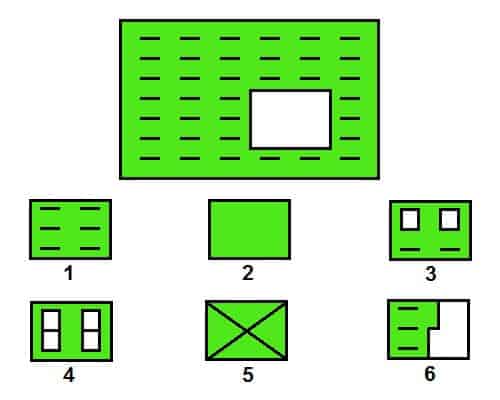 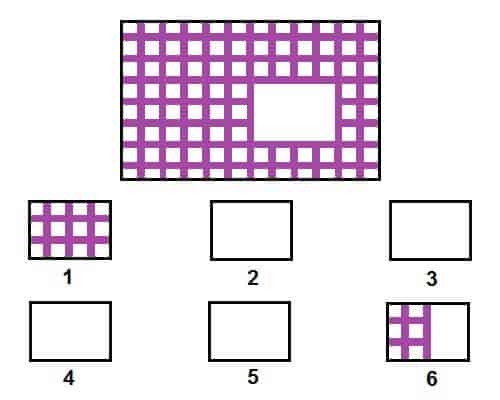 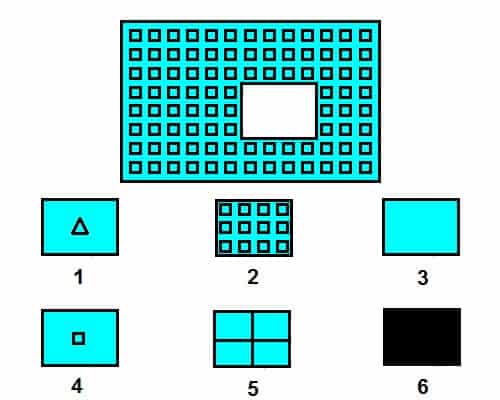 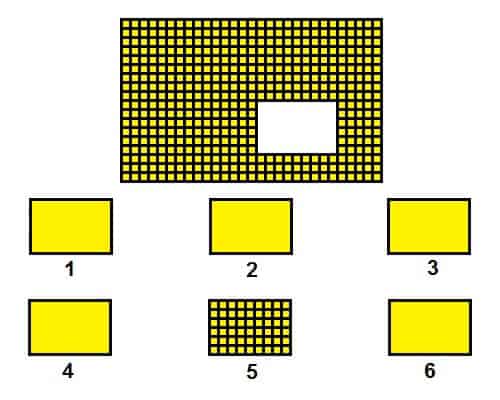 TRƯỜNG MẦM NON PHÚC LỢI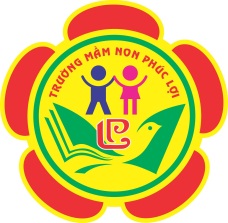  BÀI TẬP LỚP MẪU GIÁO nhỡ-lớn Họ và tên :……………………………………………….…………… Lớp: ………………………………………………………………………Bé hãy khoanh tròn vào hình đúng nhất để ghép vào chỗ còn thiếuBé hãy khoanh tròn vào hình đúng nhất để ghép vào chỗ còn thiếu